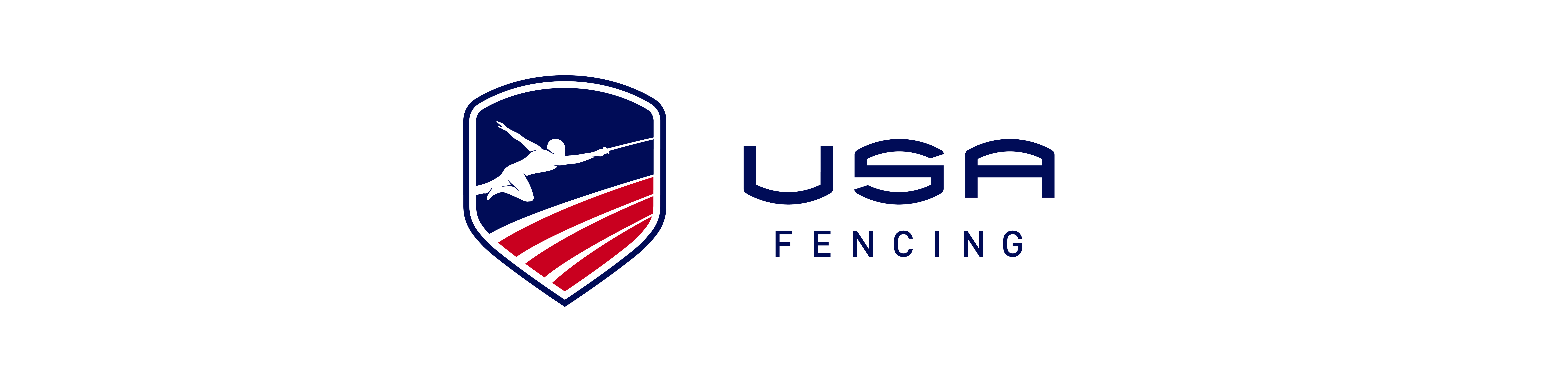 USA Fencing and [Insert Club Name] Spectator Code of Conduct **Note: This is a template only, for clubs to use when creating their own policies. This is the USA Fencing Spectator Code of Conduct. As a USA Fencing Club, you may modify to have a stricter codes for your membership, but not more lenient than the USA Fencing Code of Conduct.**As a spectator and supporter of the sport of fencing, I understand that it is my role to help creative a positive and supportive environment for everyone involved in a tournament – both on and off the strip. I will: Display good sportsmanship by respecting athletes, coaches, referees, officials and other spectators.Act appropriately and remain orderly so I do not disturb the smooth running of the competition. I will remember to enjoy the competition – regardless of the outcome – and will not taunt or disturb other spectators. Abide by all applicable USA Fencing rules and regulations, including USA Fencing’s FenceSafe policies, Athlete Handbook and Rulebook. Support the referees and coaches by trusting their judgment and integrity. I understand that continually vocalizing criticism so that it detrimentally affects the good order of the competition is a violation of fencing rules.Never physically contact a referee in an aggressive or confrontational mannerBe a role model by positively supporting athletes and not shouting instructions or criticism to the athletes, coaches or officials.		Help provide a safe and fun environment for all participants. Encourage all competitors in a positive manner, remembering that the use of profanity and objectionable gestures are offensive and are prohibited.Be supportive after the competition – win or lose. I will recognize good efforts and sportsmanship.I acknowledge that failure to comply with the USA Fencing and [Insert Club Name] Spectator Code of Conduct may result in removal from the venue or other disciplinary action.  I understand its requirements and agree to abide by the letter and spirit of the Code.Signature	Date